Trek’s Travels – 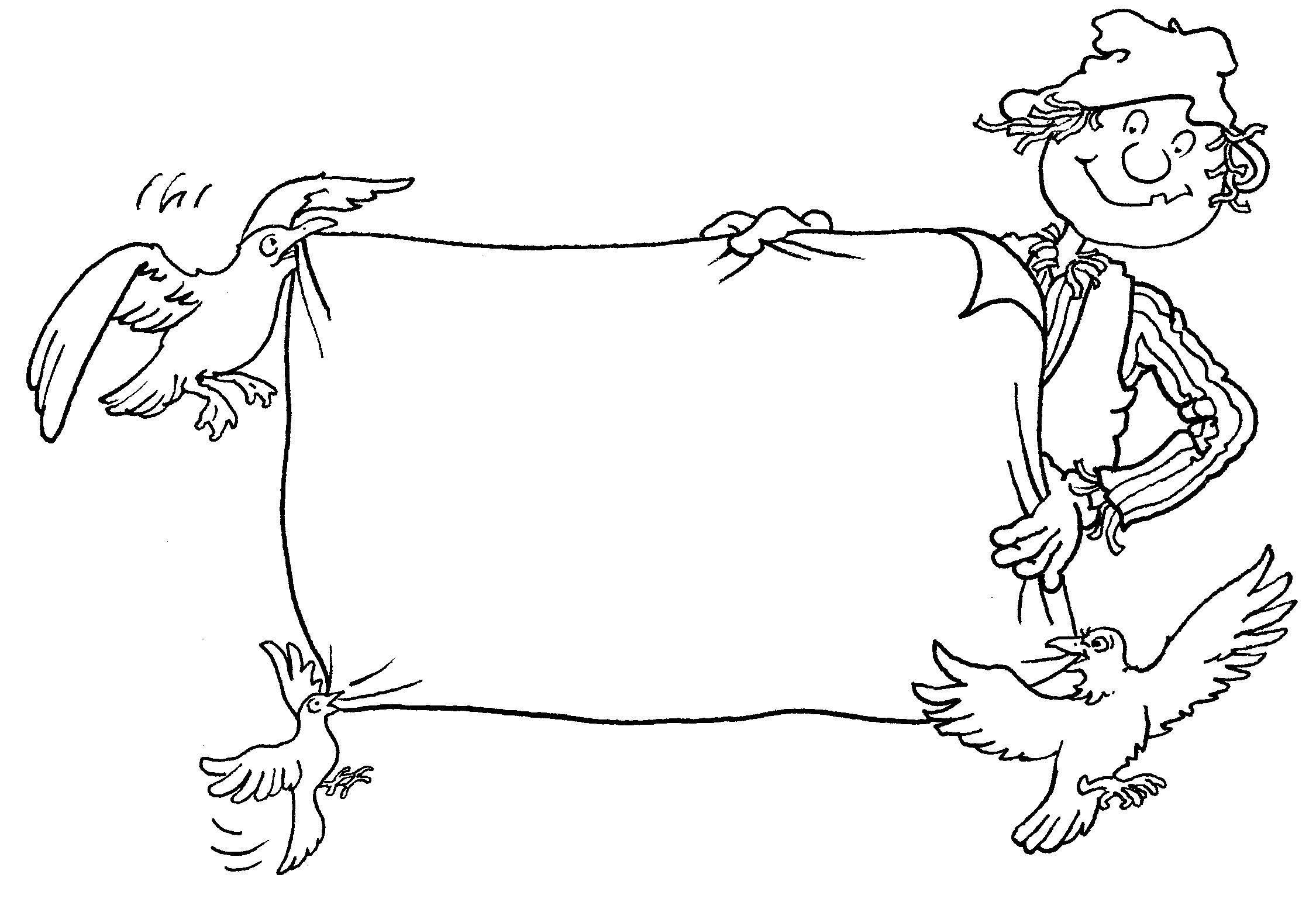 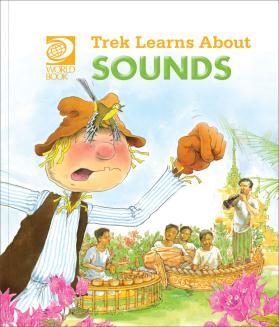 Sounds of the city1.  Can you remember what sounds Trek heard in the city?_________________________________________________________________2.  What makes a ringing sound?_________________________________________________________________3.  What makes a tooting sound?_________________________________________________________________4.  What other sounds would you hear in the city?_________________________________________________________________Sounds of the market1.  What sounds did Trek hear in the market?_________________________________________________________________2.  What makes a cackling sound?_________________________________________________________________3.  What makes a clucking noise?_________________________________________________________________4.  What other sounds would you hear in the market?_________________________________________________________________Musical sounds1.  Do you like listening to music?_________________________________________________________________2.  What did Trek hear that made a clashing sound?_________________________________________________________________3.  What did Trek hear that made a tooting sound?_________________________________________________________________4.  Can you make any musical sounds?_________________________________________________________________Stormy sounds1.  Have you ever heard a storm?_________________________________________________________________2.  Can you make a whistling noise like the wind?3.  Can you make a swishing noise like leaves blowing in the wind?4.  Can you make a plopping sound like rain hitting the ground?Sounds of the forest1.  What sounds did Trek hear in the forest?_________________________________________________________________2.  What makes a chirruping sound?_________________________________________________________________3.  What makes a croaking sound?_________________________________________________________________4.  What other sounds would you hear in the forest?_________________________________________________________________5.  Can you chatter like a monkey?_________________________________________________________________ACTIVITY – 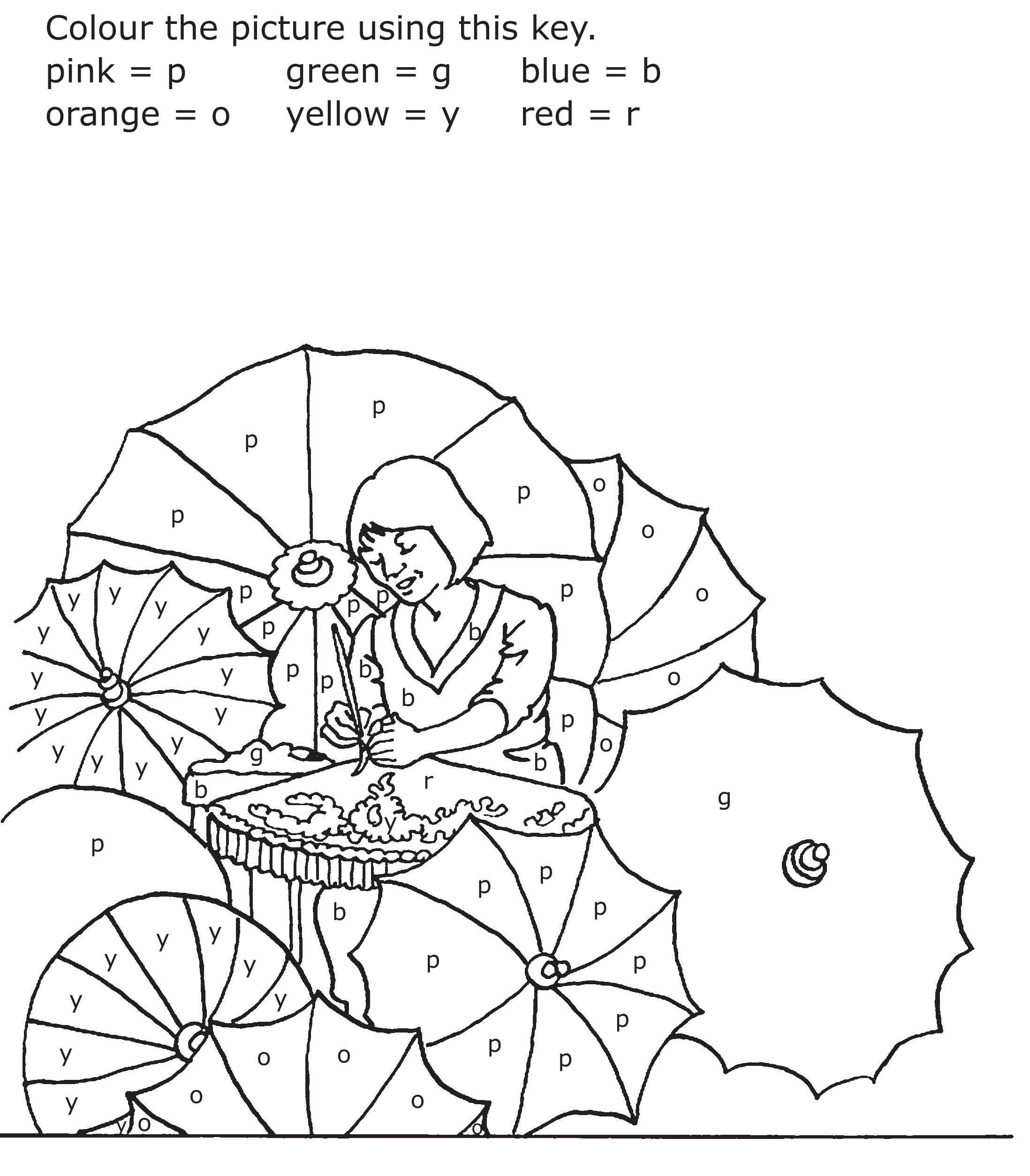 Aim: to recognise colours and learn to follow a key.Trek’s World TravelsWhere in the world does Trek learn about sounds?Thailand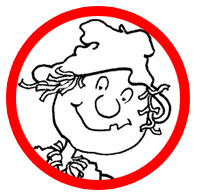 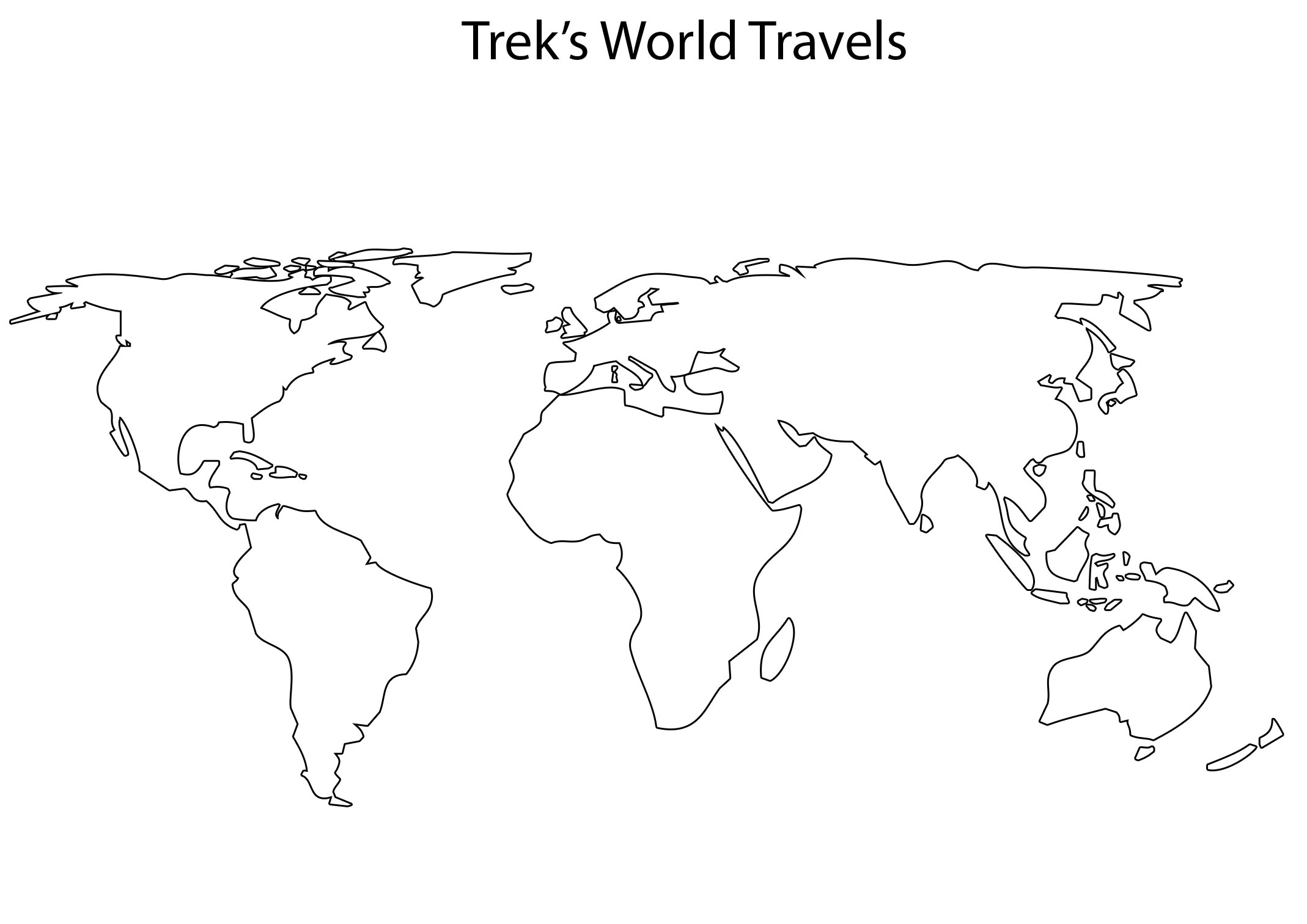 